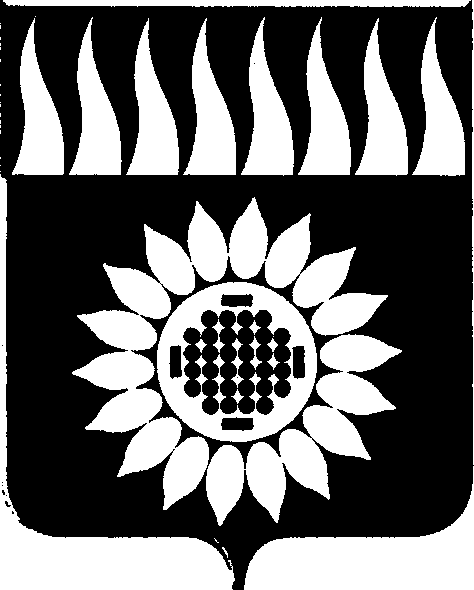 ГОРОДСКОЙ ОКРУГ ЗАРЕЧНЫЙД У М Аседьмой созыв_____________________________________________________________________________________________________ВТОРОЕ ОЧЕРЕДНОЕ ЗАСЕДАНИЕР Е Ш Е Н И Е28.10.2021 № 18-РОб утверждении Положения о постоянных депутатских комиссиях Думы городского округа Заречный  В соответствии с  Федеральным законом от 06.10.03г. № 131-ФЗ "Об общих принципах организации местного самоуправления в Российской Федерации», на основании ст. 24, 45 Устава городского округа Заречный, Регламента Думы городского округа Заречный, с учетом  сложившейся практики работы постоянных депутатских комиссий Думы городского округа Заречный,Дума решила:   1. Утвердить Положение    о постоянных депутатских комиссиях Думы городского округа Заречный.          2. Признать утратившим силу Положения о постоянных депутатских комиссиях Думы городского округа Заречный от 30 марта . N 40-Р (с изменениями от 27.03.2008 N 18-Р, от 23.04.2014г. № 43-Р, от 29.06.2017г. № 93-Р).          3. Опубликовать настоящее решение в установленном порядке, разместить на официальном сайте Думы городского округа Заречный.Председатель Думы городского округа                                         А.А. КузнецовИ.о. Главы городского округа                                                         О.П. КирилловУтверждено решением Думыот 28.10.2021 № 18-РПОЛОЖЕНИЕО ПОСТОЯННЫХ ДЕПУТАТСКИХ КОМИССИЯХДУМЫ ГОРОДСКОГО ОКРУГА ЗАРЕЧНЫЙСтатья 1. Общие положения1. Настоящее Положение регулирует порядок образования, структуру, полномочия, организацию работы и предметы ведения постоянных депутатских комиссий Думы городского округа Заречный.2. Дума городского округа образует в обязательном порядке следующие постоянные депутатские Комиссии:-  Комиссия по экономической политике, бюджету, налогам  и городскому хозяйству;- Комиссия по социальной политике;- Комиссия по местному самоуправлению;- мандатная Комиссия;      3. Постоянные депутатские комиссии Думы городского округа (далее - Комиссии) являются постоянно действующими органами Думы и подотчетны ей.4. Персональный и численный состав Комиссий устанавливается отдельным решением Думы и не может быть менее трех депутатов.5. Каждая Комиссия состоит из председателя, его заместителя и членов Комиссии.6. В своей деятельности Комиссии руководствуются действующим законодательством Российской Федерации и Свердловской области, Уставом городского округа Заречный, Регламентом Думы городского округа Заречный, настоящим Положением и другими муниципальными правовыми актами.7. Деятельность Комиссий основывается на принципах законности, гласности, коллегиальности, учета мнения жителей городского округа.Статья 2. Полномочия и права Комиссий1. Полномочия Комиссий устанавливаются  в пределах полномочий Думы городского округа, определенных Уставом городского округа.2. Комиссии по предметам своего ведения:1) осуществляют подготовку заключений по проектам решений Думы, внесенным  в Думу всеми субъектами правотворческой инициативы, определенными Регламентом Думы, и оформляют их в виде решений комиссий;2) разрабатывают проекты решений Думы по предметам своего ведения;3)  вносят предложения по повестке заседания Думы.4) готовят предложения и рекомендации по направлениям своей деятельности и вносят их на рассмотрение Думы городского округа.5) взаимодействуют с гражданами, депутатами, рабочими органами Думы, администрацией городского округа, ее органами и структурными подразделениями, контрольно-счетной палатой городского округа, органами территориального общественного самоуправления, предприятиями, организациями, общественными и политическими объединениями, СМИ, расположенными на территории городского округа;6) рассматривают обращения организаций, общественных и политических объединений, органов территориального общественного самоуправления, граждан по предметам своего ведения и дают предложения и заключения по существу обращений.7)  осуществляют контроль за исполнением решений Думы по предметам ведения Комиссии и контроль за исполнением решений Комиссии.8)  решают вопросы организации своей деятельности.9)  рассматривают иные вопросы, относящиеся к их компетенции.3. Комиссии имеют право:1) вносить предложения в повестку заседания Думы;2) запрашивать от органов местного самоуправления, должностных лиц местного самоуправления, организаций необходимые материалы и документы;3) обращаться к председателю Думы о созыве внеочередного заседания Думы;7) распространять информацию через СМИ об осуществлении своих полномочий;9) осуществлять иные права, предоставленные Комиссиям Регламентом Думы.Статья 3. Порядок образования и  организация работы Комиссий 1. Комиссии образуются  на первом заседании Думы очередного созыва на срок полномочий Думы.2. По предложению председателя Думы, депутатов Думы количество комиссий Думы, их предметы ведения (направления деятельности) могут быть изменены в течение срока полномочий Думы. Указанные изменения вносятся решением Думы.3. Депутат Думы с учетом его пожелания (согласия) может быть  включен в состав двух Комиссий и занимать должность председателя Комиссии не более чем в одной из них.Депутат обязан присутствовать на всех заседаниях Комиссии, членом которой он является.При невозможности присутствовать на заседании Комиссии депутат Думы не позднее чем за 1 день информирует об этом аппарат Думы. Аппарат Думы информирует председателя Комиссии об участии либо о невозможности участия депутатов Думы в заседании комиссии Думы.4. Комиссии избирают из своего состава открытым голосованием председателя и заместителя председателя Комиссии  большинством  голосов от числа членов Комиссии.5. Председатели Комиссий утверждаются в должности решением Думы.6. Освобождение председателя Комиссии от занимаемой должности осуществляется решением Думы по следующим основаниям:- по личному заявлению;- по решению, принятому большинством голосов депутатов соответствующих Комиссий;- в связи с прекращением полномочий депутата Думы.  7. Освобождение заместителя председателя Комиссии от занимаемой должности осуществляется на основании решения Комиссии, принятого большинством голосов от числа членов Комиссии.8. Председатель, его заместитель и члены Комиссий работают на неосвобожденной основе.9. Комиссия организует свою работу в соответствии с Регламентом Думы и планами работы Думы.10. Заседания Комиссии проводятся с периодичностью не реже одного раза в месяц, заседания мандатной комиссии проводятся по мере необходимости.11. Председатель Комиссии Думы:1) планирует и организует работу Комиссии;3) председательствует на заседаниях Комиссии;4) организует контроль исполнения решений Думы по вопросам, входящим в предметы ведения Комиссии и решений Комиссии;5) подписывает протоколы заседаний и решения комиссии Думы;6) имеет право подписи документов по вопросам, входящим в компетенцию комиссии Думы, направляемых от имени комиссии в адрес органов государственной власти, местного самоуправления, организаций, должностных лиц и граждан;7) представляет комиссию в отношениях с органами государственной власти с администрацией городского округа, юридическими и физическими лицами.12. Заместитель председателя комиссии выполняет отдельные поручения председателя Комиссии, а также исполняет обязанности председателя Комиссии в его отсутствие.13. Основной формой работы Комиссии является ее заседание. Заседания Комиссии проводятся, как правило, перед очередным заседанием Думы.14. Председательствует на заседании Комиссии председатель Комиссии, в его отсутствие – заместитель председателя Комиссии. В случае если отсутствует председатель Комиссии и его заместитель, то большинством голосов от присутствующих членов Комиссии избирается председательствующий на заседании.15. Заседания Комиссии проводятся открыто. Право на проведение видео- фотосъемки и аудиозаписи на заседании Комиссии имеют сотрудники аппарата Думы, аккредитованные журналисты средств массовой информации при Думе.16. По решению Комиссии может быть проведено закрытое заседание. Решение о проведении закрытого заседания принимается большинством голосов от числа членов Комиссии, присутствующих на заседании.17. Формирование повесток заседаний Комиссий осуществляется в соответствии с повесткой заседания Думы с учетом предметов ведения комиссий, установленных настоящим Положением, а также на основании поступивших в срок не позднее 5 рабочих дней до начала работы Комиссий обращений граждан и организаций, направленных председателем Думы в Комиссии, и предложений от депутатов Думы, Главы городского округа и администрации городского округа.18. В случае отсутствия на заседании комиссии лица, внесшего вопрос в повестку заседания комиссии, по решению большинства членов комиссии, присутствующих на заседании, данный вопрос может не рассматриваться.19. Приглашенные на заседание комиссии лица представляют необходимую информацию по рассматриваемым комиссией вопросам.20. Комиссия Думы правомочна принимать решения, если на заседании присутствует большинство членов Комиссии. 21. В заседании Комиссии могут принимать участие председатель Думы, заместитель председателя Думы, депутаты Думы, не входящие в состав Комиссии, с правом совещательного голоса.22. Решения Комиссий принимаются открытым голосованием большинством голосов от числа членов Комиссии Думы, присутствующих на заседании, и фиксируются в протоколе заседания Комиссии. Протокол заседания, решения Комиссии подписывает председательствующий на заседании Комиссии Думы. 23. Заседания Комиссий Думы могут быть совместными с другими комиссиями.Совместное заседание ведет один из председателей Комиссий по согласованию между собой. Решение на совместном заседании принимается большинством голосов от числа присутствующих членов Комиссий раздельно по каждой КомиссииВ случае если по одному и тому же вопросу постоянными комиссиями, участвующими в совместном заседании, приняты разные решения, решение каждой Комиссии указывается в протоколе.Протоколы совместных заседаний Комиссий подписываются председательствующим на заседании.Решения совместного заседания Комиссий подписываются председателями Комиссий либо заместителями председателей комиссий.24. Комиссия вправе создавать рабочие группы с привлечением работников аппарата Думы, представителей администрации городского округа (по согласованию), контрольно-счетной палаты городского округа, общественных объединений, территориальных органов государственной власти, иных организаций городского округа. Решение о создании рабочей группы оформляется решением Комиссии.Статья 4. Предметы ведения Комиссий1. Предметами ведения Комиссии по местному самоуправлению являются:1) нормативно-правовое и организационное обеспечение развития местного самоуправления на территории городского округа;2) Устав городского округа, контроль за соблюдением на территории городского округа Устава городского округа.3) Регламент Думы городского округа, контроль за соблюдением Регламента Думы; 4) анализ нормативно-правовых актов, принимаемых Думой, на предмет соответствия действующему законодательству;5) контроль за исполнением нормативных правовых актов и законодательных актов всех уровней на территории городского округа;6) контроль за соблюдением прав и свобод человека;7) вопросы осуществления населением местного самоуправления и участия населения в осуществлении местного самоуправления.8) мониторинг действующего законодательства, приведение в соответствие с ним действующих муниципальных правовых актов, разработка новых муниципальных правовых актов.9) вопросы осуществления муниципального контроля;10) взаимодействие с городскими, депутатскими постоянными и временными комиссиями, структурными подразделениями администрации городского округа, с организациями всех форм собственности, общественными и политическими объединениями, органами территориального общественного самоуправления, средствами массовой информации.11) иные вопросы, внесенные по инициативе председателя и членов Комиссии.2. Предметами ведения Комиссии по экономической политике, бюджету, налогам и городскому хозяйству являются:1)  стратегия социально-экономического развития;2) основные направления бюджетной и налоговой политики городского округа Заречный;  3) формирование и корректировка бюджета городского округа, его рациональное использование, контроль за исполнением бюджета, анализ исполнения доходной и расходной части бюджета городского округа.4) установление, изменение и отмена местных налогов и сборов, предоставление льгот по местным налогам.5) порядок управления муниципальной собственностью городского округа.6) вопросы благоустройства  территории городского округа;7) вопросы градостроительства и землепользования;8) вопросы состояния и развития муниципального сектора экономики городского округа;9) вопросы контроля за исполнением муниципального заказа;10)  вопросы содержания и развития жилищно-коммунального хозяйства, дорожного строительства  и содержания дорог местного значения городского округа;11)  вопросы содержания инженерных сетей; 12) рассмотрение перспективных планов ремонтных работ по поддержанию в исправном состоянии объектов коммунального хозяйства;13) вопросы организации теплоснабжения;14) вопросы осуществления муниципального контроля;15) взаимодействие с городскими, депутатскими постоянными и временными комиссиями, структурными подразделениями администрации городского округа, с организациями всех форм собственности, общественными и политическими объединениями, органами территориального общественного самоуправления, средствами массовой информации.16) Иные вопросы, внесенные по инициативе председателя и членов Комиссии.3. Предметами ведения Комиссии по социальной политике являются:1)  стратегия социально-экономического развития;2) формирование и корректировка бюджета городского округа, его рациональное использование, контроль за исполнением бюджета, анализ исполнения доходной и расходной части бюджета городского округа;3) установление, изменение и отмена местных налогов и сборов, предоставление льгот по местным налогам;5) вопросы социально-экономического развития городского округа, 6) вопросы обеспечения населения городского округа социально значимыми услугами в сфере образования, здравоохранения, культуры, физкультуры и спорта, труда и занятости, социальной помощи, молодежной политики, семейной политики, жилищной политики, охраны общественного порядка, экологии, торговли, общественного питания, бытового обслуживания, транспортного обслуживания, связи.7) вопросы благоустройства, обеспечения чистоты и порядка на территории городского округа.8) вопросы координации работы по реализации приоритетных национальных проектов на территории городского округа;9) вопросы осуществления муниципального контроля;10)  взаимодействие с городскими, депутатскими постоянными и временными комиссиями, структурными подразделениями администрации городского округа, с организациями всех форм собственности, общественными и политическими объединениями, органами территориального общественного самоуправления, средствами массовой информации.11) иные вопросы, внесенные по инициативе председателя и членов Комиссии.4. Предметами ведения мандатной Комиссии являются:1) вопросы, связанные со статусом депутата, депутатской деятельностью, досрочным прекращением полномочий депутата;2) вопросы депутатской этики;3) оценка фактических обстоятельств, являющихся основанием для применения мер ответственности к лицам, замещающим муниципальные должности, предусмотренных федеральным и областным законодательством в области противодействия коррупции и соблюдения требований к служебному поведению, для принятия Думой решения о применении мер ответственности;4) взаимодействие с городскими, депутатскими постоянными и временными комиссиями, структурными подразделениями администрации городского округа, с организациями всех форм собственности, общественными и политическими объединениями, органами территориального общественного самоуправления, средствами массовой информации.5) иные вопросы, внесенные по инициативе председателя и членов Комиссии.